«Об утверждении  проверочных листов (списков контрольных вопросов)» используемых Администрацией сельского поселения Карабашевский сельсовет муниципального района Илишевский район Республики Башкортостан при проведении плановых проверок в отношении юридических лиц и индивидуальных предпринимателейВ соответствии со ст.9 Федерального закона от 26.12.2008 № 294 - ФЗ «О защите прав юридических лиц и индивидуальных предпринимателей при осуществлении государственного контроля (надзора) и муниципального контроля», с постановлением Правительства РФ от 13.02.2017 года №177 «Об утверждении общих требований к разработке и утверждению проверочных листов (списков контрольных вопросов)», ПОСТАНОВЛЯЮ:     1. Утвердить прилагаемые Методические рекомендации по внедрению в контрольную (надзорную) деятельность, осуществляемую Администрацией сельского поселения Карабашевский сельсовет, проверочных листов (списков контрольных вопросов), согласно приложению.     2. Настоящее постановление вступает в силу после его подписания.    3. Контроль за исполнением настоящего постановления  оставляю за собой.Глава Сельского поселения                                       Р.И. ШангареевПриложение к постановлению Администрации сельского поселения Карабашевский сельсовет от 19.09.2017г. № 38Методические рекомендации по внедрению в контрольную (надзорную) деятельность, осуществляемую Администрацией сельского поселения Карабашевский сельсовет, проверочных листов (списков контрольных вопросов)1.Настоящие Методические рекомендации по внедрению в контрольную (надзорную) деятельность, осуществляемую Администрацией сельского поселения Карабашевский сельсовет проверочных листов (списков контрольных вопросов) (далее – Методические рекомендации) разработаны с целью оказания методической помощи по организации работы Администрации сельского поселения Карабашевский сельсовет, уполномоченной на осуществление государственного контроля (надзора) (далее – контрольный (надзорный) орган) проверочных листов (списков контрольных вопросов). 2. Проверочный лист (список контрольных вопросов) – исчерпывающий перечень требований, которые могут быть предъявлены проверяемому субъекту в соответствии с законодательством, подлежащих проверке Администрацией  сельского поселения  Карабашевский сельсовет.3. Проверочный лист (список контрольных вопросов) включает в себя перечни вопросов, ответы на которые однозначно свидетельствуют о соблюдении или несоблюдении юридическим лицом, индивидуальным предпринимателем обязательных требований, составляющих предмет проверки. 4. Проверочные листы (списки контрольных вопросов) рекомендуется разрабатывать и утверждать контрольным (надзорным) органом по рекомендуемой форме, согласно приложению к настоящим Методическим рекомендациям. 5. Контрольный (надзорный) орган с учётом специфики проверяемых лиц и объектов может дополнить типовую форму дополнительными графами, строками. 6. Проверочный лист (список контрольных вопросов) может содержать вопросы, затрагивающие все предъявляемые к юридическому лицу, индивидуальному предпринимателю обязательные требования, либо ограничить предмет плановой проверки только частью обязательных требований, соблюдение которых является наиболее значимым с точки зрения недопущения возникновения угрозы причинения вреда жизни, здоровью граждан, вреда животным, растениям, окружающей среде, объектам культурного наследия (памятникам истории и культуры) народов Российской Федерации, безопасности государства, а также угрозы чрезвычайных ситуаций природного и техногенного характера. 7. Проверочные листы (списки контрольных вопросов) рекомендуется размещать на официальных сайтах контрольных (надзорных) органов в информационно- телекоммуникационной сети «Интернет». 8. Проверочный лист (список контрольных вопросов) рекомендуется направлять контрольным (надзорным) органом проверяемому лицу одновременно с распоряжениями о проведении проверки. 9. Проверочные листы (списки контрольных вопросов) рекомендуется использовать как форму отражения проверяющим совместно с представителем проверяемого лица информации в процессе проведения проверки. В случае, когда положением о виде федерального государственного контроля (надзора), порядком организации и проведения отдельных видов государственного контроля (надзора), муниципального контроля предусмотрена обязанность использования при проведении плановой проверки должностным лицом органа государственного 3 контроля (надзора), органа муниципального контроля проверочных листов (списков контрольных вопросов), их применение является обязательным. 10. При осуществлении выездных проверок заполнение проверочных листов (списков контрольных вопросов) рекомендуется осуществлять в присутствие представителя проверяемого лица. 11. При проведении проверки с использованием проверочного листа (списка контрольных вопросов) заполненный по результатам проведения проверки проверочный лист (список контрольных вопросов) рекомендуется прикладывать к акту проверки. Приложение к Методическим рекомендациям по внедрению в контрольную (надзорную) деятельность, осуществляемую Администрацией сельского поселения Карабашевский сельсовет, проверочных листов (списков контрольных вопросов) утвержденного постановлением Администрации сельского поселения Карабашевский    сельсовет  от  19.09.2017 г.  № 38Проверочный лист (список контрольных вопросов)_____________________________________________________________________________________наименование органа муниципального контроля__________________________________________________________________вид муниципального контроля _________________________________________________________________(реквизиты правового акта об утверждении формы проверочного листа)Перечень вопросов, отражающих содержание обязательных требований к юридическому лицу, индивидуальному предпринимателю, ответы на которые однозначно свидетельствуют о соблюдении или несоблюдении обязательных требований, составляющих предмет проверки________________________________________________________________(должность, фамилия и инициалы должностного лица, проводящего плановую (внеплановую) проверку и заполняющего проверочный лист)__________________________________________________________________________________________________________________________________________________________________________(фамилия, имя, отчество (при наличии), должность руководителя, иного должностного лица (должностных лиц) или уполномоченного представителя юридического лица, уполномоченного представителя индивидуального  предпринимателя, присутствующих при проведении мероприятий по проверке)_____________________________________________________________________________________Подписи лиц, участвовавших в проверке        ___________              ____________________                                                                                 (подпись)                   (фамилия, инициалы)                                                                              ___________              ____________________                                                                                 (подпись)                   (фамилия, инициалыБАШКОРТОСТАН РЕСПУБЛИКАҺЫИЛЕШ РАЙОНЫ
  МУНИЦИПАЛЬ РАЙОНЫНЫҢКАРАБАШАУЫЛ СОВЕТЫАУЫЛ БИЛӘМӘҺЕХАКИМИӘТЕ(БАШКОРТОСТАН РЕСПУБЛИКАҺЫИЛЕШ РАЙОНЫНЫҢКАРАБАШАУЫЛ                 БИЛӘМӘҺЕ ХАКИМИӘТЕ)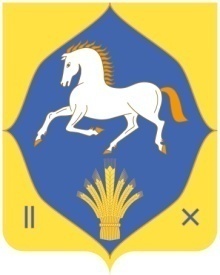 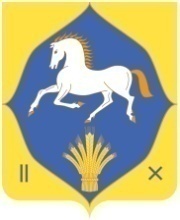 АДМИНИСТРАЦИЯСЕЛЬСКОГО ПОСЕЛЕНИЯКАРАБАШЕВСКИЙ СЕЛЬСОВЕТ МУНИЦИПАЛЬНОГО РАЙОНАИЛИШЕВСКИЙ РАЙОНРЕСПУБЛИКИБАШКОРТОСТАН(АДМИНИСТРАЦИЯ КАРАБАШЕВСКИЙ СЕЛЬСОВЕТ ИЛИШЕВСКИЙ РАЙОН              РЕСПУБЛИКИ БАШКОРТОСТАН)             КАРАР                                                  ПОСТАНОВЛЕНИЕ              КАРАР                                                  ПОСТАНОВЛЕНИЕ              КАРАР                                                  ПОСТАНОВЛЕНИЕ              КАРАР                                                  ПОСТАНОВЛЕНИЕ              КАРАР                                                  ПОСТАНОВЛЕНИЕ              КАРАР                                                  ПОСТАНОВЛЕНИЕ              КАРАР                                                  ПОСТАНОВЛЕНИЕ              КАРАР                                                  ПОСТАНОВЛЕНИЕ              КАРАР                                                  ПОСТАНОВЛЕНИЕ              КАРАР                                                  ПОСТАНОВЛЕНИЕ              КАРАР                                                  ПОСТАНОВЛЕНИЕ              КАРАР                                                  ПОСТАНОВЛЕНИЕ              КАРАР                                                  ПОСТАНОВЛЕНИЕ              КАРАР                                                  ПОСТАНОВЛЕНИЕ «1919»сентябрь2017 й.№38«19»сентября2017 г.Наименование юридического лица, фамилия, имя, отчество (при наличии)Место проведения плановой (внеплановой) проверкиНомер и дата распоряжения о проведении проверкиУчетный номер проверки и дата присвоения учетного номера проверки в едином реестре проверокСоблюдение требований к юридическому лицу, индивидуальному предпринимателю(постановление Правительства РФ, постановление Правительства РМЭ, муниципальных правовых актов _________________________________)Соблюдение требований к юридическому лицу, индивидуальному предпринимателю(постановление Правительства РФ, постановление Правительства РМЭ, муниципальных правовых актов _________________________________)Наличие в доступном для обозрения месте:Наличие в доступном для обозрения месте:наименование юридического лица (номер телефона) (_________)данные о лице, ответственном за прием лома и отходов, (ФИО)(_________)распорядок работы (_____________________________)условия работы (__________________________)Наличие на объекте:Наличие на объекте:При наличии лицензии или копия лицензии, заверенная печатью лицензирующего органа (______________________)Нотариально заверенная копия свидетельства о государственной регистрации юридического лица (__________________)Инструкция о порядке работы (_____________________________)Инструкция о порядке проведения контроля работ (_____________________________)Наличие в собственности или на ином законном основанииНаличие в собственности или на ином законном основанииЗемельный участок, здания, сооружения (собственность, аренда и др.)Помещения или иные объекты, в том числе для раздельного хранения различных видов цветных металлов (собственность, аренда и др.)Ответственный за работыОтветственный за работыОтветственный за работыОтветственный за работыФамилияИмяИмяОтчество (при наличии)Дата и номер приказа о назначении ответственногоДата и номер приказа о назначении ответственногоНаличие минимального штата работников, с которыми заключены трудовые договорыНаличие минимального штата работников, с которыми заключены трудовые договорыНаличие минимального штата работников, с которыми заключены трудовые договорыНаличие минимального штата работников, с которыми заключены трудовые договорыНаличие минимального штата работников, с которыми заключены трудовые договорыФамилияИмяИмяОтчество (при наличии)Отчество (при наличии)Дата и номер трудового договораДата и номер приказаДата и номер приказа